ЗАКОНКИРОВСКОЙ ОБЛАСТИОБ УПОЛНОМОЧЕННОМ ПО ЗАЩИТЕ ПРАВ ПРЕДПРИНИМАТЕЛЕЙВ КИРОВСКОЙ ОБЛАСТИПринятЗаконодательным СобраниемКировской области15 октября 2013 годаСтатья 1Настоящим Законом учреждается должность уполномоченного по защите прав предпринимателей в Кировской области (далее - Уполномоченный), определяется правовое положение, основные задачи и компетенция Уполномоченного, а также порядок назначения на должность, порядок досрочного прекращения полномочий Уполномоченного.Статья 21. Должность Уполномоченного учреждается на основании Федерального закона "Об уполномоченных по защите прав предпринимателей в Российской Федерации".2. Уполномоченный замещает государственную должность Кировской области.3. Уполномоченный не вправе замещать государственные должности Российской Федерации, иные государственные должности субъектов Российской Федерации, должности государственной гражданской службы и должности муниципальной службы.(в ред. Закона Кировской области от 28.12.2013 N 377-ЗО)4. Уполномоченный осуществляет свою деятельность в границах территории Кировской области.5. Финансовое обеспечение деятельности Уполномоченного осуществляется за счет средств областного бюджета.Статья 3Уполномоченному предоставляются гарантии, предусмотренные для лиц, замещающих государственные должности Кировской области.Статья 4Основными задачами Уполномоченного являются:1) защита прав и законных интересов российских и иностранных субъектов предпринимательской деятельности на территории Кировской области;2) содействие развитию общественных институтов, ориентированных на защиту прав и законных интересов субъектов предпринимательской деятельности;3) взаимодействие с предпринимательским сообществом Кировской области;4) участие в формировании и реализации государственной политики Кировской области, направленной на развитие предпринимательской деятельности, защиту прав и законных интересов субъектов предпринимательской деятельности.Статья 5(в ред. Закона Кировской области от 26.07.2022 N 97-ЗО)Уполномоченным назначается гражданин Российской Федерации не моложе 30 лет, постоянно проживающий в Российской Федерации, местом жительства которого является Кировская область, не имеющий гражданства (подданства) иностранного государства либо вида на жительство или иного документа, подтверждающего право на постоянное проживание гражданина Российской Федерации на территории иностранного государства, имеющий высшее образование и опыт ведения предпринимательской деятельности или опыт руководящей работы.Статья 61. Уполномоченный назначается на должность Губернатором Кировской области по согласованию с Уполномоченным при Президенте Российской Федерации по защите прав предпринимателей, Законодательным Собранием Кировской области и с учетом мнения предпринимательского сообщества.Порядок учета мнения предпринимательского сообщества Кировской области при назначении кандидата на должность Уполномоченного определяется правовым актом Губернатора Кировской области.2. Уполномоченный назначается на срок полномочий Губернатора Кировской области. Одно и то же лицо не может быть назначено на должность Уполномоченного более чем на два срока подряд.В случаях истечения срока полномочий Губернатора Кировской области либо досрочного прекращения полномочий Губернатора Кировской области Уполномоченный слагает перед вновь избранным Губернатором Кировской области свои полномочия. В случае назначения Президентом Российской Федерации временно исполняющего обязанности Губернатора Кировской области Уполномоченный исполняет свои обязанности до избрания Губернатора Кировской области.3. На Уполномоченного распространяются запреты и ограничения, связанные с осуществлением полномочий по государственной должности Кировской области, предусмотренные Федеральным законом "О противодействии коррупции", законами Кировской области "О государственных должностях Кировской области", "О противодействии коррупции в Кировской области".4. Уполномоченный вступает в должность со дня вступления в силу правового акта Губернатора Кировской области о его назначении.5. Уполномоченный обязан прекратить деятельность, несовместимую с его статусом, не позднее 14 дней со дня назначения на должность.Статья 71. Решение о датах начала и окончания приема предложений о кандидатурах на должность Уполномоченного принимается Губернатором Кировской области и публикуется на официальном сайте Правительства Кировской области в информационно-телекоммуникационной сети "Интернет", а также в средствах массовой информации Кировской области, определенных в порядке, установленном законом Кировской области.2. Срок окончания приема предложений о кандидатурах должен быть определен датой не позднее чем за 60 дней до окончания срока полномочий предыдущего Уполномоченного. В случае досрочного прекращения полномочий Уполномоченного решение о датах начала и окончания приема предложений о кандидатурах должно приниматься не позднее 30 дней со дня принятия решения о досрочном прекращении полномочий.3. Правительство Кировской области принимает решение об определении органа исполнительной власти Кировской области (далее - уполномоченный орган), уполномоченного на следующие действия:1) сбор предложений о кандидатах;2) проверка соответствия кандидатов требованиям статьи 5 настоящего Закона;3) составление списка кандидатов.4. Предложения о кандидатурах на должность Уполномоченного направляются в установленные сроки в уполномоченный орган общественными объединениями предпринимателей Кировской области и депутатами Законодательного Собрания Кировской области.5. К предложению о внесении кандидатуры на должность Уполномоченного должны быть приложены следующие документы:1) письменное заявление кандидата о согласии внесения его кандидатуры на должность Уполномоченного, в котором указываются: фамилия, имя, отчество, дата рождения, образование, основное место работы или службы и занимаемая должность (в случае отсутствия основного места работы или службы - род занятий), адрес постоянного места жительства, номер контактного телефона;2) анкета, содержащая биографические данные о кандидате;3) копия документа, удостоверяющего личность кандидата как гражданина Российской Федерации;4) копия документа, подтверждающего постоянное проживание кандидата на территории Кировской области;5) копия документа, подтверждающего наличие высшего образования у кандидата;6) копия трудовой книжки и (или) сведения о трудовой деятельности, оформленные в установленном законодательством Российской Федерации порядке, и (или) иные документы, подтверждающие наличие опыта ведения предпринимательской деятельности и (или) опыта руководящей работы;(п. 6 в ред. Закона Кировской области от 02.04.2021 N 470-ЗО)7) справка о наличии (отсутствии) судимости и (или) факта уголовного преследования либо о прекращении уголовного преследования.(п. 7 введен Законом Кировской области от 26.07.2023 N 198-ЗО)К вышеперечисленным документам прилагается согласие кандидата на обработку его персональных данных, полученное в соответствии с Федеральным законом "О персональных данных".6. Дополнительно к предложению о внесении кандидатуры могут быть представлены документы, позволяющие оценить профессиональные навыки, личные качества кандидата, а также подтверждающие опыт работы в области защиты прав и законных интересов субъектов предпринимательской деятельности.7. Уполномоченный орган в течение 10 рабочих дней со дня окончания приема предложений о кандидатурах проводит проверку соответствия кандидатов требованиям статьи 5 настоящего Закона и в случае их соответствия вносит в список кандидатов на должность Уполномоченного.8. Губернатор Кировской области в течение 15 рабочих дней после составления списка кандидатов выбирает одну кандидатуру и направляет ее на согласование Уполномоченному при Президенте Российской Федерации по защите прав предпринимателей.9. При отклонении Уполномоченным при Президенте Российской Федерации по защите прав предпринимателей предложенной кандидатуры в течение 10 рабочих дней Губернатор Кировской области направляет на согласование Уполномоченному при Президенте Российской Федерации по защите прав предпринимателей другую кандидатуру из списка кандидатов или инициирует повторную процедуру отбора кандидатов.10. Согласованная Уполномоченным при Президенте Российской Федерации по защите прав предпринимателей кандидатура вносится на ближайшее заседание Законодательного Собрания Кировской области для согласования.11. Законодательное Собрание Кировской области рассматривает вопрос о согласовании кандидатуры на должность Уполномоченного в порядке, установленном Регламентом Законодательного Собрания Кировской области.12. При отклонении Законодательным Собранием Кировской области предложенной кандидатуры в течение 10 рабочих дней инициируется повторная процедура отбора кандидатов.13. Согласованная Законодательным Собранием Кировской области кандидатура в течение 10 рабочих дней назначается на должность Уполномоченного правовым актом Губернатора Кировской области.Статья 81. Полномочия Уполномоченного могут быть досрочно прекращены по решению Губернатора Кировской области по следующим основаниям:1) подача Уполномоченным письменного заявления о досрочном сложении полномочий;2) представление Уполномоченного при Президенте Российской Федерации по защите прав предпринимателей о досрочном прекращении полномочий Уполномоченного;3) признание Губернатором Кировской области или Законодательным Собранием Кировской области работы Уполномоченного неудовлетворительной на основании информации, представляемой в соответствии со статьей 13 настоящего Закона;4) выезд Уполномоченного за пределы Кировской области на постоянное место жительства;5) прекращение гражданства Российской Федерации или наличие гражданства (подданства) иностранного государства либо вида на жительство или иного документа, подтверждающего право на постоянное проживание гражданина Российской Федерации на территории иностранного государства;(п. 5 в ред. Закона Кировской области от 26.07.2022 N 97-ЗО)6) нарушение Уполномоченным требований части 3 статьи 6 настоящего Закона;7) вступление в законную силу обвинительного приговора суда в отношении Уполномоченного;8) невозможность выполнения обязанностей по состоянию здоровья или по иным причинам в течение длительного времени (не менее четырех месяцев подряд);9) признание Уполномоченного недееспособным или ограниченно дееспособным вступившим в законную силу решением суда;10) признание Уполномоченного безвестно отсутствующим или объявление умершим вступившим в законную силу решением суда;11) осуществление деятельности, несовместимой со статусом Уполномоченного, по истечении 14 дней со дня назначения на должность;12) смерть Уполномоченного.2. Решение о досрочном прекращении полномочий Уполномоченного по основаниям, указанным в пунктах 1 и 3 части 1 настоящей статьи, требует согласования с Уполномоченным при Президенте Российской Федерации по защите прав предпринимателей.Статья 91. Уполномоченный рассматривает жалобы субъектов предпринимательской деятельности, зарегистрированных в органе, уполномоченном осуществлять государственную регистрацию на территории Кировской области, и жалобы субъектов предпринимательской деятельности, права и законные интересы которых были нарушены на территории Кировской области (далее - заявители), на решения или действия (бездействие) органов государственной власти Кировской области, территориальных органов федеральных органов исполнительной власти в Кировской области, органов местного самоуправления Кировской области, иных органов, организаций, наделенных федеральным законом отдельными государственными или иными публичными полномочиями, должностных лиц, нарушающие права и законные интересы субъектов предпринимательской деятельности.2. Уполномоченный рассматривает жалобы заявителей в порядке, установленном законодательством Российской Федерации.3. В случае, если после принятия жалобы к рассмотрению Уполномоченным будет установлено, что аналогичная жалоба уже рассматривается уполномоченным в другом субъекте Российской Федерации, жалоба оставляется без дальнейшего рассмотрения и возвращается обратившемуся с ней субъекту предпринимательской деятельности.4. Уполномоченный уведомляет заявителя о результатах реализации мер по восстановлению его нарушенных прав и законных интересов с периодичностью не реже одного раза в месяц.5. Информация о результатах рассмотрения жалоб субъектов предпринимательской деятельности подлежит размещению (опубликованию) на официальном сайте Уполномоченного в информационно-телекоммуникационной сети "Интернет" при условии обязательного обезличивания персональных данных.Статья 101. В ходе рассмотрения жалобы Уполномоченный вправе:1) запрашивать и получать от органов государственной власти, органов местного самоуправления Кировской области и должностных лиц необходимые сведения, документы и материалы;2) беспрепятственно посещать органы государственной власти Кировской области при предъявлении служебного удостоверения;3) принимать с письменного согласия заявителя участие в выездной проверке, проводимой в отношении заявителя в рамках государственного контроля (надзора) или муниципального контроля;4) привлекать на общественных началах экспертов, способных оказать содействие в полном, всестороннем и объективном рассмотрении жалобы;5) обратиться к Уполномоченному при Президенте Российской Федерации по защите прав предпринимателей в случае отсутствия полномочий для разрешения жалобы;6) обратиться в суд с заявлением о признании недействительными ненормативных правовых актов, признании незаконными решений и действий (бездействия) органов государственной власти Кировской области, органов местного самоуправления, иных органов, организаций, наделенных федеральным законом отдельными государственными или иными публичными полномочиями, должностных лиц в случае, если оспариваемые ненормативный правовой акт, решение и действие (бездействие) не соответствуют закону или иному нормативному правовому акту и нарушают права и законные интересы субъектов предпринимательской деятельности в сфере предпринимательской деятельности, незаконно возлагают на них какие-либо обязанности, создают иные препятствия для осуществления предпринимательской деятельности;7) направлять в Законодательное Собрание Кировской области, Правительство Кировской области, органы исполнительной власти Кировской области, органы местного самоуправления мотивированные предложения о принятии нормативных правовых актов (о внесении изменений в нормативные правовые акты или признании их утратившими силу), относящихся к сфере деятельности Уполномоченного;8) направлять Губернатору Кировской области мотивированные предложения об отмене или о приостановлении действия актов органов исполнительной власти Кировской области;9) давать заключения на проекты нормативных правовых актов Кировской области, затрагивающих права и законные интересы субъектов предпринимательской деятельности, являющиеся обязательными для рассмотрения их Законодательным Собранием Кировской области, Правительством Кировской области, органами исполнительной власти Кировской области. О результатах рассмотрения заключения Уполномоченный должен быть уведомлен в письменной форме в срок, не превышающий 30 календарных дней со дня получения соответствующего заключения;10) участвовать в обсуждении проектов нормативных правовых актов Кировской области, касающихся предпринимательской деятельности, готовить заключения по результатам рассмотрения указанных проектов;11) принимать участие в заседаниях органов государственной власти Кировской области по вопросам, связанным с защитой прав и законных интересов субъектов предпринимательской деятельности;12) информировать государственные органы, органы местного самоуправления о фактах нарушений прав и законных интересов субъектов предпринимательской деятельности на территории Кировской области;13) инициировать процедуру общественного контроля в порядке, предусмотренном Законом Кировской области от 11 ноября 2016 года N 8-ЗО "Об общественном контроле в Кировской области".(п. 13 введен Законом Кировской области от 05.10.2017 N 103-ЗО)2. В соответствии с Федеральным законом "Об уполномоченных по защите прав предпринимателей в Российской Федерации" руководители и иные должностные лица органов государственной власти Кировской области, территориальных органов федеральных органов исполнительной власти в Кировской области, органов местного самоуправления Кировской области обязаны обеспечить прием Уполномоченного, а также представить ему запрашиваемые сведения, документы и материалы в срок, не превышающий 15 дней со дня получения соответствующего обращения. Ответ на обращение Уполномоченного направляется за подписью должностного лица, которому оно непосредственно было адресовано.3. Уполномоченный не вправе разглашать ставшие ему известными в процессе рассмотрения жалобы (обращения) сведения о частной жизни заявителя и других лиц без их письменного согласия.Статья 11Уполномоченный в пределах своей компетенции выполняет поручения Уполномоченного при Президенте Российской Федерации по защите прав предпринимателей, представляет по его запросам информацию о нарушениях прав и охраняемых законом интересов субъектов предпринимательской деятельности в Кировской области и принятых мерах по их защите и восстановлению.Статья 121. Уполномоченный вправе назначать общественных представителей, действующих на общественных началах.2. Общественные представители Уполномоченного осуществляют представительские и экспертные функции на безвозмездной основе.3. Общественными представителями Уполномоченного не могут быть государственные и муниципальные служащие.4. Положение об общественных представителях утверждается Уполномоченным.5. Уполномоченный в рамках своей компетенции осуществляет взаимодействие с органами государственной власти, органами местного самоуправления Кировской области, полномочными представителями Президента Российской Федерации в федеральных округах, инвестиционными уполномоченными в федеральных округах и иными лицами.6. Уполномоченный вправе создавать экспертные, консультативные и общественные советы, рабочие группы и иные совещательные органы, действующие на общественных началах, и привлекать для участия в их деятельности (по согласованию) представителей территориальных органов федеральных органов исполнительной власти в Кировской области, органов государственной власти Кировской области, органов местного самоуправления Кировской области, а также иных органов и организаций, наделенных законодательством Российской Федерации отдельными государственными или иными публичными полномочиями, предпринимательского сообщества и общественных организаций.7. Уполномоченный вправе создавать на территориях муниципальных образований Кировской области общественные приемные, оказывающие субъектам предпринимательской деятельности консультативную помощь по вопросам, относящимся к компетенции Уполномоченного.Статья 131. По окончании календарного года Уполномоченный направляет Уполномоченному при Президенте Российской Федерации по защите прав предпринимателей, Губернатору Кировской области, в Законодательное Собрание Кировской области информацию о результатах своей деятельности с оценкой условий осуществления предпринимательской деятельности в Кировской области и предложениями о совершенствовании правового положения субъектов предпринимательской деятельности (далее - информация).2. Информация Уполномоченного заслушивается на заседании Законодательного Собрания Кировской области.(в ред. Закона Кировской области от 26.07.2023 N 198-ЗО)3. Информация Уполномоченного подлежит размещению (опубликованию) на официальном сайте Уполномоченного в информационно-телекоммуникационной сети "Интернет", в средствах массовой информации Кировской области, определенных в порядке, установленном законом Кировской области.Статья 141. Для обеспечения деятельности Уполномоченного создается аппарат.2. Аппарат Уполномоченного осуществляет юридическое, организационное, научно-аналитическое, информационно-справочное и иное обеспечение деятельности Уполномоченного.3. Аппарат Уполномоченного является государственным органом Кировской области с правом юридического лица, имеющим расчетный и иные счета, гербовую печать со своим наименованием.Работники аппарата Уполномоченного являются государственными гражданскими служащими Кировской области.4. Уполномоченный непосредственно руководит работой аппарата, утверждает его структуру и положение о нем, в пределах бюджетной сметы устанавливает численность и штатное расписание аппарата, назначает на должности работников аппарата, решает иные вопросы деятельности аппарата.5. По вопросам, связанным с руководством аппаратом, Уполномоченный издает приказы.6. Финансовое обеспечение деятельности аппарата Уполномоченного осуществляется за счет средств областного бюджета на основании бюджетной сметы.Статья 15Настоящий Закон вступает в силу со дня его официального опубликования, за исключением части 5 статьи 2 и статьи 14 настоящего Закона, которые вступают в силу не ранее вступления в силу закона Кировской области, предусматривающего финансирование деятельности Уполномоченного и его аппарата.ГубернаторКировской областиН.Ю.БЕЛЫХг. Киров18 октября 2013 годаN 335-ЗО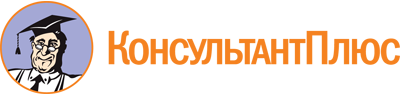 Закон Кировской области от 18.10.2013 N 335-ЗО
(ред. от 26.07.2023)
"Об уполномоченном по защите прав предпринимателей в Кировской области"
(принят постановлением Законодательного Собрания Кировской области от 15.10.2013 N 29/286)Документ предоставлен КонсультантПлюс

www.consultant.ru

Дата сохранения: 03.11.2023
 18 октября 2013 годаN 335-ЗОСписок изменяющих документов(в ред. Законов Кировской областиот 28.12.2013 N 377-ЗО, от 05.10.2017 N 103-ЗО, от 02.04.2021 N 470-ЗО,от 26.07.2022 N 97-ЗО, от 26.07.2023 N 198-ЗО)